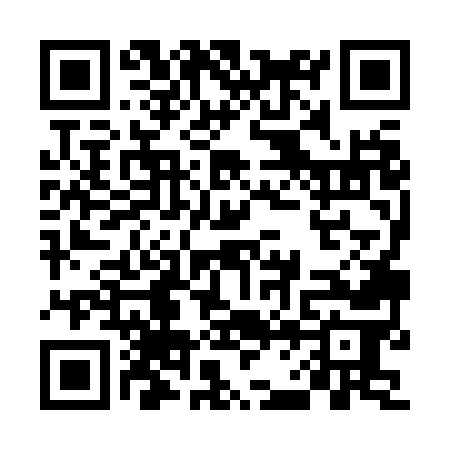 Ramadan times for Country Meadows, Illinois, USAMon 11 Mar 2024 - Wed 10 Apr 2024High Latitude Method: Angle Based RulePrayer Calculation Method: Islamic Society of North AmericaAsar Calculation Method: ShafiPrayer times provided by https://www.salahtimes.comDateDayFajrSuhurSunriseDhuhrAsrIftarMaghribIsha11Mon6:086:087:221:154:347:097:098:2312Tue6:076:077:211:154:357:107:108:2413Wed6:056:057:191:154:357:117:118:2514Thu6:036:037:181:144:367:127:128:2615Fri6:026:027:161:144:367:137:138:2716Sat6:006:007:141:144:377:147:148:2817Sun5:585:587:131:144:377:157:158:2918Mon5:575:577:111:134:387:167:168:3119Tue5:555:557:101:134:387:177:178:3220Wed5:535:537:081:134:397:187:188:3321Thu5:525:527:061:124:397:197:198:3422Fri5:505:507:051:124:407:207:208:3523Sat5:485:487:031:124:407:217:218:3624Sun5:465:467:011:114:417:227:228:3725Mon5:455:457:001:114:417:237:238:3826Tue5:435:436:581:114:427:247:248:4027Wed5:415:416:571:114:427:257:258:4128Thu5:395:396:551:104:437:267:268:4229Fri5:385:386:531:104:437:277:278:4330Sat5:365:366:521:104:437:287:288:4431Sun5:345:346:501:094:447:297:298:451Mon5:325:326:481:094:447:307:308:472Tue5:315:316:471:094:447:317:318:483Wed5:295:296:451:094:457:327:328:494Thu5:275:276:441:084:457:337:338:505Fri5:255:256:421:084:467:347:348:516Sat5:245:246:411:084:467:357:358:537Sun5:225:226:391:074:467:367:368:548Mon5:205:206:371:074:477:377:378:559Tue5:185:186:361:074:477:387:388:5610Wed5:165:166:341:074:477:397:398:57